ΠΙΝΑΚΑΣ ΑΠΟΦΑΣΕΩΝ ΔΗΜΟΤΙΚΟΥ ΣΥΜΒΟΥΛΙΟΥ ΔΗΜΟΥ ΚΕΦΑΛΛΟΝΙΑΣ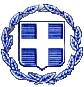 ΕΛΛΗΝΙΚΗ ΔΗΜΟΚΡΑΤΙΑΝΟΜΟΣ  ΚΕΦΑΛΛΗΝΙΑΣ ΔΗΜΟΣ  ΚΕΦΑΛΛΟΝΙΑΣ Δ/ΝΣΗ ΔΙΟΙ/ΚΩΝ ΥΠΗΡΕΣΙΩΝΤΜΗΜΑ ΔΙΟΙΚ/ΚΗΣ ΜΕΡΙΜΝΑΣ & ΥΠΟΣΤΗΡΙΞΗΣ ΠΟΛΙΤΙΚΩΝ ΟΡΓΑΝΩΝΠληρ. Βασιλείου ΝατάσαΤαχ. Δ/νση : Πλατεία Βαλλιάνου28100 ΑΡΓΟΣΤΟΛΙΤΗΛ: 2671360 158@dimsim@kefallonia.gov.gr                                                                                 Αργοστόλι:  2 /10/2017                                      Αριθ. Πρωτ: 30786ΕΛΛΗΝΙΚΗ ΔΗΜΟΚΡΑΤΙΑΝΟΜΟΣ  ΚΕΦΑΛΛΗΝΙΑΣ ΔΗΜΟΣ  ΚΕΦΑΛΛΟΝΙΑΣ Δ/ΝΣΗ ΔΙΟΙ/ΚΩΝ ΥΠΗΡΕΣΙΩΝΤΜΗΜΑ ΔΙΟΙΚ/ΚΗΣ ΜΕΡΙΜΝΑΣ & ΥΠΟΣΤΗΡΙΞΗΣ ΠΟΛΙΤΙΚΩΝ ΟΡΓΑΝΩΝΠληρ. Βασιλείου ΝατάσαΤαχ. Δ/νση : Πλατεία Βαλλιάνου28100 ΑΡΓΟΣΤΟΛΙΤΗΛ: 2671360 158@dimsim@kefallonia.gov.gr                                                 16ης τακτικής συνεδρίασης  στις  28  Σεπτεμβρίου  2017   ημέρα  Πέμπτη και  ώρα  18:00 275/17 Λήψη απόφασης με την οποία το Σώμα αποφαίνεται για το κατεπείγον των θεμάτων που εισάγονται εκτός ημερήσιας διάταξης.Εγκρίνεται ομόφωνα276/17 Ε.Η Συζήτηση και λήψη απόφασης επί της αριθμ.658/20.9.2017 απόφασης της  Κ.Ε.Δ.Ε.Εγκρίνεται κατά πλειοψηφία277/17 Ε.Η Αποδοχή της απόφασης και των όρων ένταξης της πράξης: «ΔΡΑΣΕΙΣ ΕΞΟΙΚΟΝΟΜΗΣΗΣ ΕΝΕΡΓΕΙΑΣ ΔΗΜΟΤΙΚΟΥ ΚΟΛΥΜΒΗΤΗΡΙΟΥ ΑΡΓΟΣΤΟΛΙΟΥ ΑΡΓΟΣΤΟΛΙΟΥ ΣΤΗΝ ΚΕΦΑΛΟΝΙΑ» με κωδικό ΟΠΣ 5007230 στο Επιχειρησιακό Πρόγραμμα «Ιόνια Νησιά 2014-2020» Π/Υ 207.879,97 € με Φ.Π.Α 24 %.Εγκρίνεται κατά πλειοψηφία278/17  Συζήτηση σχετικά με εξορύξεις Υδρογονανθράκων στο Ιόνιο και την θαλάσσια περιοχή της Κεφαλλονιάς. Εγκρίνεται κατά πλειοψηφία279/17 Έγκριση 5ης τροποποίησης προϋπολογισμού της ΚΕ.ΔΗ.ΚΕ οικ. έτους 2017(αρ. 99/2017απόφασης Δ.Σ της Κ.Ε.ΔΗ.ΚΕ. Εγκρίνεται κατά πλειοψηφία280/17 Έγκριση  6ης  τροποποίησης προϋπολογισμού της ΚΕ.ΔΗ.ΚΕ οικ. έτους 2017( 102/2017 απόφασης Δ.Σ της Κ.Ε.ΔΗ.ΚΕ. Εγκρίνεται κατά πλειοψηφία281/17  Καθορισμός ύψους ειδικού προστίμου για έξοδα μεταφοράς και αποθήκευσης από αυθαίρετη χρήση κοινόχρηστου χώρου. (αρ. 179/2017 απόφαση Οικονομικής Επιτροπής).Εγκρίνεται κατά πλειοψηφία282/17 Επιστροφή αχρεωστήτως εισπραχθέντων ποσών από Υπαλλήλους Δήμου Κεφ/νιάς.Εγκρίνεται κατά πλειοψηφία283/17 Έγκριση 14ης τροποποίησης Τεχνικού Προγράμματος και αναμόρφωσης Προϋπολογισμού οικ. Έτους 2017 (αριθμ. 231/2017 απόφαση της Οικονομικής Επιτροπής).                                            Εγκρίνεται κατά πλειοψηφία284/17 Διαγραφές-Επιστροφές.                                            Εγκρίνεται ομόφωνα285/17 Αποδοχή επιχορήγησης για λειτουργικές δαπάνες σχολείων(Γ΄ Δόση 2017)- κατανομή στις Σχολικές Επιτροπές Πρωτοβάθμιας και Δευτεροβάθμιας Εκπαίδευσης.Εγκρίνεται κατά πλειοψηφία286/17 Ρύθμιση οφειλών στον Δήμο Κεφ/νιάς σύμφωνα με το άρθρο 52 του Ν.4483/2017.Εγκρίνεται κατά πλειοψηφία287/17 Έγκριση της αριθμ. 224/2017 απόφασης της Οικονομικής Επιτροπής για τον χαρακτηρισμό επιχειρήσεων Δήμου Κεφ/νιάς ως «εποχιακά λειτουργούσες» και την υπαγωγή τους στις διατάξεις του άρθρου 5 παρ 2 του Ν.429/1976.Εγκρίνεται κατά πλειοψηφία288/17 Έγκριση μίσθωσης ακινήτου από τον Δήμο Κεφ/νιάς για την στέγαση του Κέντρου Κοινότητας  Δήμου Κεφ/νιάς με παράρτημα RΟΜΑ. Εγκρίνεται ομόφωνα289/17  Παραλαβή φακέλου Δημόσιας Σύμβασης «Εργασίες πρόληψης και αντιμετώπισης πλημμυρικών καταστροφών (Πολιτική Προστασία)».Εγκρίνεται ομόφωνα290/17 Έγκριση μίσθωσης ακινήτου από τον Δήμο Κεφ/νιάς για την στέγαση του Αυτοτελούς Τμήματος Πρόνοιας Δήμου Κεφ/νιάςΕγκρίνεται ομόφωνα291/17 Συμμετοχή εκπροσώπου του Δήμου  Κεφ/νιάς σε τουριστικές εκθέσεις-συνέδρια-εκδηλώσεις.Εγκρίνεται κατά πλειοψηφία292/17 Λήψη απόφασης για συμμετοχή σε πρόταση με τίτλο ΄΄EYROPEAN RYRAL FOOD NETWORK΄΄ ΄΄EurfoodNet΄΄ στο μέτρο 2.2 ΄΄ΔΙΚΤΥΑ ΠΟΛΕΩΝ΄΄του προγράμματος ΄΄ΕΥΡΩΠΗ ΓΙΑ ΤΟΥΣ ΠΟΛΙΤΕΣ΄΄ της Ευρωπαϊκής Ένωσης.Εγκρίνεται κατά πλειοψηφία293/17 Επιχορήγηση Αθλητικού Πολιτιστικού Εκπαιδευτικού Συλλόγου Αθλημάτων Σβορωνάτων (Α.Π.Ε.Σ.Δ.Α.Σ) « Ο ΚΕΦΑΛΟΣ».Εγκρίνεται ομόφωναΟνοματοδοσία του γηπέδου της Τοπικής Κοινότητας Βασιλικάδων Δ.Ε Ερίσου με το όνομα «ΣΤΑΥΡΟΣ ΒΑΣΙΛΑΤΟΣ»ΑποσύρθηκεΤροποποίηση κυκλοφοριακής μελέτης πέριξ κεντρικής πλατείας Αργοστολίου.ΑποσύρθηκεΣυμμετοχή στην έκθεση NATIONAL WEDDING SHOW στο Λονδίνο 21-22 Οκτωβρίου με περίπτερο.ΑποσύρθηκεΣυμμετοχή του Δήμου Κεφ/νιάς στα διαχειριστικά σχέδια βόσκησης.Αποσύρθηκε                                                                   Ο  ΠΡΟΕΔΡΟΣ                                                                            ΣΤΑΥΡΟΣ- ΓΕΡΑΣΙΜΟΣ  ΑΛΥΣΑΝΔΡΑΤΟΣ  